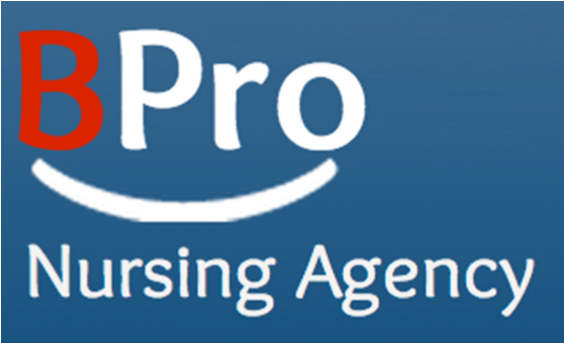                                                                           We Understand Care                BPro Nursing Agency, Unit 24 Viking Way, Canvey Island, Essex, SS8 0PB Tel: 01268952767                       I can confirm that the above named care/support/ nursing staff worked the above hours and will accept your accounts for the chargeable hours at the agreed rate.In Charge signature:-----------------------------------------------------------------------------------------                                                                          We Understand Care                BPro Nursing Agency, Unit 24 Viking Way, Canvey Island, Essex, SS8 0PB Tel: 01268952767                       I can confirm that the above named care/support/ nursing staff worked the above hours and will accept your accounts for the chargeable hours at the agreed rate.In Charge signature:-----------------------------------------------------------------------------------------Boxes 1-3 to be completed by BPro Care/Support and Nursing staff. Failure to do so will result in the time sheet being rejected. It is the responsibility of care/support or nursing staff to ensure that BPro Nursing Agency receive this time sheet by the following Wednesday.1. Name of staff:2. Speciality:3. Name & Address of service user:DateMorningMiddayTea-TimeEveningBedtimeHrs worked excl. breaksStaff signatureIn charge signatureFor office use onlyMondayTuesdayWednesdayThursdayFridaySaturdaySundayBoxes 1-3 to be completed by BPro Care/Support and Nursing staff. Failure to do so will result in the time sheet being rejected. It is the responsibility of care/support or nursing staff to ensure that BPro Nursing Agency receive this time sheet by the following Wednesday.1. Name of staff:2. Speciality:3. Name & Address of service user:DateMorningMiddayTea-TimeEveningBedtimeHrs worked excl. breaksStaff signatureIn charge signatureFor office use onlyMondayTuesdayWednesdayThursdayFridaySaturdaySunday